Park View’s Eco Newsletter Issue 2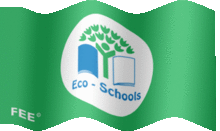 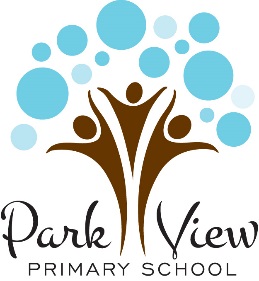 